Cabinetul PreședinteluiNr.......................din..............................INFORMAREprivind evoluția condițiilor climatice, a rezervei de umiditate din sol și stării de vegetație a culturilor de toamnă la intrarea in iarnă, în zonele de influență ale unităților de cercetare-dezvoltare din domeniul agricolPRECIPITATIIPrimul trimestru al anului agricol 2019-2020 s/a caracterizat in toate regiunile țării printr-o lipsă acută de precipitații in majoritatea regiunilor tării atât la nivelul acumulărilor (suma) cat și pe palierul valorilor medii lunare (v. tab.1). Cu mici excepții (SCDA Valul lui Traian, SCDA Vaslui), practic în toate locațiile de monitorizare precipitațiile s-au situat sub valoarea acumulărilor medii multianuale, cu mențiune că in majoritatea zonelor, precipitațiile din luna octombrie 2019 au semnificativ superioare celor realizate în luna septembrie și în unele zone și a celor din luna noiembrie asigurând in majoritate agroecosistemelor zonale necesarul de apă pentru răsărire.Tabelul 1. Analiza variației precipitațiilor  lunare (mm –valori absolute) până intrare in iarna (decembrie)  in raport cu valorile multianuale specificeTEMPERATURA	In primul trimestru al anului agricol 2019-2020 temperaturile medii lunare au înregistrat valori net superioare valorilor medii multianuale (V. Tabelul 2) in unele regiuni creșterile înregistrate fiind semnificativ superioare acestora. Valoarea medie a depășirilor temperaturilor medii la nivelul locațiilor de monitorizare a fost de 2,60C. Locațiile in care s-au înregistrat  depășiri asigurate statistic a temperaturilor medii au fost: Brașov, Fundulea, Livada, Mărculești, Șimnic, Tulcea, Turda.	Tab 2. Analiza variației temperaturilor medii  lunare (oC) până intrare in iarna (decembrie)  in raport cu valorile multianuale specifice	 Apreciem că primul trimestru al anului agricol 2019-2020 a fost extrem (și neobișnuit)  de cald, astfel că  in 8 din cele 17 zone (42 %) monitorizate depășirea de temperatura medie fost  de 2,6 0C pe fondul unui deficit de mediu de apă de cca. 40 mm ( cu variații locale de la -6,0mm la 90,0 mm, cu o variabilitate medie spre mare de 26,1%. Analiza interdependenței dintre deficitul de precipitații și excedentul termic  indică o relație de inversa proporționalitate cu valoare semnificativă (-0,374) .	CONCLUZIE:  Primul trimestru al  anului agricol 2019-2020 s-au caracterizat (în raport cu valorile medii multianuale) printr-o secetă severă (cu excepția regiunilor podișului Moldovenesc și Central Moldovenesc), și un regim termic extrem de călduros, în toate regiunile tării monitorizate prin intermediul rețelei CDI agricole specializate pentru cultura de specii de culturi de câmp. ANALIZA STARII DE APROVIZIONARE CU APĂIn analiza stării de aprovizionare cu apă s-au utilizat următoarele abrevieri:Zona de influență a INCDA Fundulea (zona centrală a Bărăganului)Analiza stării de aprovizionare cu apă(v. tabelul de mai jos)  indică deficit de apă in toate orizonturile solului, atât pe terenurile alocate culturilor de toamnă (CT), cât și pe cele pe care se vor înființa culturile de primăvară (O).CT. Pe terenurile pe care au fost înființate culturile de toamnă deficitul apă la intrarea in iarnă a fost de 883 mc/ha, cu o medie de 176 mc/orizont.O. In cazul ogoarelor pentru culturile de primăvară, valoarea totală a deficitului de apă a fost de 574 mc/ha cu o medie de 76 mc/orizont.Diferența CT-O.  Diferențele dintre estimatorii stării de aprovizionare cu apă determinate între terenurile pe care s-au înființat culturi de toamnă și cele pe care se vor înființa culturile de primăvară (ogoare) sunt nesemnificative cu excepția deficitului fata de capacitatea de câmp și a rezervei medii de apă pe orizontul 0-125 cm. 2. Câmpia Burnasului (SCDA Teleorman)Analiza stării de aprovizionare cu apă la intrarea in iarnă  indică deficit de apă la nivelul rezervei  pe terenurile pe care se vor înființa culturile de primăvară (O).CT. Pe terenurile pe care au fost înființate culturile de toamnă la intrarea in iarnă a fost înregistrată o rezervă de apă de 80 mc/ha cu o valoare medie 16mc/ha/orizont O. In cazul ogoarelor pentru culturile de primăvară, valoarea totală a deficitului mediu de apă este relativ 36,8 mc/ha/orizont.Diferența CT-O.  Diferențele dintre estimatorii stării de aprovizionare cu apă determinate intre terenurile pe care s-au înființat culturi de toamnă și cele pe care se vor înființa culturile de primăvară (ogoare) sunt nesemnificative pentru rezerva de apă. .Zona luvisolului din Oltenia (SCDA Simnic)Analiza stării de aprovizionare cu apă la intrarea in iarnă  indică deficite de apă . CT. Pe terenurile pe care au fost înființate culturile de toamnă, la intrarea in iarnă a fost înregistrat un deficit al rezervei de apă de 400 mc/ha cu o valoare medie de  93,8 mc/ha/orizont O. In cazul ogoarelor pentru culturile de primăvară, valoarea deficitului mediu de apă a fost de  473 mc/ha cu o valoare medie de 94,7 mc/ha/orizont.Diferența CT-O.  Diferențele dintre estimatorii stării de aprovizionare cu apă determinate intre terenurile pe care s-au înființat culturi de toamnă și cele pe care se vor înființa culturile de primăvară (ogoare) sunt nesemnificative pentru rezerva de apă. .Zona psamosolurilor din Oltenia (SCDCPN Dăbuleni)CERNOZIOMPe cernoziomurile de la Dăbuleni analiza stării de aprovizionare cu apă la intrarea in iarnă  indică rezerve de apă atât pe terenurile cu culturi de toamnă cât și pe ogoare . CT. Pe terenurile pe care au fost înființate culturile de toamnă, la intrarea in iarnă a fost înregistrat o rezervă de apă de 2612 mc/ha cu o medie  522 mc/ha/orizontO. In cazul ogoarelor pentru culturile de primăvară a fost o rezervă de apă de 2541mc/ha cu o valoare medie de  508 mc/ha/orizont.Diferența CT-O.  Diferențele dintre estimatorii stării de aprovizionare cu apă determinate intre terenurile pe care s-au înființat culturi de toamnă și cele pe care se vor înființa culturile de primăvară (ogoare) sunt nesemnificative pentru rezerva de apă.SOL NISIPOSPe solurile nisipoase de la Dăbuleni analiza stării de aprovizionare cu apă la intrarea in iarnă  indică rezerve de apă atât pe terenurile cu culturi de toamnă cat și pe ogoare . CT. Pe terenurile pe care au fost înființate culturile de toamnă, la intrarea in iarnă a fost înregistrat o rezerva de apă de 1415 mc/ha, cu o valoare medie de 283 mc/ha/orizont. O. In cazul ogoarelor pentru culturile de primăvară, valoarea rezervei de apă a fost de  1480 mc/ha cu o valoare medie de 296 mc/ha/orizont.Diferența CT-O.  Diferențele dintre estimatorii stării de aprovizionare cu apă determinate intre terenurile pe care s-au înființat culturi de toamnă și cele pe care se vor înființa culturile de primăvară (ogoare) sunt semnificative pentru rezerva de apă.Zona podzolurilor din Muntenia (SCDA Pitești)Analiza stării de aprovizionare cu apă la intrarea in iarnă  indică deficit de apă atât pe terenurile cu culturi de toamnă cat și pe ogoare . CT. Pe terenurile pe care au fost înființate culturile de toamnă, la intrarea in iarnă a fost înregistrat un deficit de apă de 185 mc/ha cu o valoare medie de  37 mc/ha/orizont O. In cazul ogoarelor pentru culturile de primăvară, valoarea deficitului mediu de apă a fost de  89 mc/ha, cu o valoare medie de 17 mc/ha/orizont.Diferența CT-O.  Diferențele dintre estimatorii stării de aprovizionare cu apă determinate intre terenurile pe care s-au înființat culturi de toamnă și cele pe care se vor înființa culturile de primăvară (ogoare) sunt nesemnificative pentru deficitul de apă  înregistrat.6. Zona Bărăganului de Nord (SCDA Brăila). Analiza stării de aprovizionare cu apă la intrarea in iarnă  indică deficit de apă pe terenurile ocupate cu culturi de toamnă. CT. Pe terenurile pe care au fost înființate culturile de toamnă, la intrarea in iarnă a fost înregistrat un deficit de apă de 469 mc/ha cu un deficit mediu de 93 mc/ha/orizont. O. In cazul ogoarelor pentru culturile de primăvară, valoarea rezervei de apă a fost de  85 mc/ha cu o valoare medie de 17 mc/ha/orizont..Diferența CT-O. Diferențele dintre estimatorii stării de aprovizionare cu apă determinate intre terenurile pe care s-au înființat culturi de toamnă și cele pe care se vor înființa culturile de primăvară (ogoare) sunt semnificative pentru rezerva de apă înregistrată.7. Zona Dobrogei  de centru și de sud (SCDA Valu lui Traian)Analiza stării de aprovizionare cu apă la intrarea in iarnă  indică deficit de apă.CT. Pe terenurile pe care au fost înființate culturile de toamnă, la intrarea in iarnă a fost înregistrat un deficit de apă de 469 mc/ha cu un deficit mediu de 732 mc/ha/orizont. O. In cazul ogoarelor pentru culturile de primăvară, valoarea deficitului de apă a fost de  2486 mc/ha cu o valoare medie de 497 mc/ha/orizont..Diferența CT-O.  Diferențele dintre estimatorii stării de aprovizionare cu apă determinate intre terenurile pe care s-au înființat culturi de toamnă și cele pe care se vor înființa culturile de primăvară (ogoare) sunt nesemnificative pentru rezerva de apă înregistrată.. 8. Zona de nord a Dobrogei (SCDA Tulcea)Analiza stării de aprovizionare cu apă la intrarea in iarnă  indică rezerve de apă.CT. Pe terenurile pe care au fost înființate culturile de toamnă, la intrarea in iarnă a fost înregistrat rezerva de apă de 277 mc/ha cu un deficit mediu de 55 mc/ha/orizont O. In cazul ogoarelor pentru culturile de primăvară, valoarea rezervei de apă a fost de  300 mc/ha cu o valoare medie de 60 mc/ha/orizont..Diferența CT-O. Diferențele dintre estimatorii stării de aprovizionare cu apă determinate intre terenurile pe care s-au înființat culturi de toamnă și cele pe care se vor înființa culturile de primăvară (ogoare) sunt semnificative pentru rezerva de apă înregistrată.9. Zona de influență a SCDA Secuieni (județele Neamț&Bacău)Analiza stării de aprovizionare cu apă la intrarea in iarnă  indică deficit de rezerve de apă pe terenurile ocupate cu culturi de toamnă.CT. Pe terenurile pe care au fost înființate culturile de toamnă, la intrarea in iarnă a fost înregistrat un deficit rezerva de apă de 126 mc/ha cu un deficit mediu de 25 mc/ha/orizont O. In cazul ogoarelor pentru culturile de primăvară, valoarea rezervei de apă a fost de  45  mc/ha cu o valoare medie de 9 mc/ha/orizont..Diferența CT-O.  Diferențele dintre estimatorii stării de aprovizionare cu apă determinate intre terenurile pe care s-au înființat culturi de toamnă și cele pe care se vor înființa culturile de primăvară (ogoare) sunt semnificative pentru rezerva de apă înregistrată.10. Zona agricolă de nord-est a României (SCDA Suceava)Analiza stării de aprovizionare cu apă la intrarea in iarnă  indică rezerve de apă.CT. Pe terenurile pe care au fost înființate culturile de toamnă, la intrarea in iarnă a fost înregistrat o rezerva de apă de 613 mc/ha cu un deficit mediu de 122 mc/ha/orizont O. In cazul ogoarelor pentru culturile de primăvară, valoarea rezervei de apă a fost de  734  mc/ha cu o valoare medie de 147 mc/ha/orizont..Diferența CT-O. Diferențele dintre estimatorii stării de aprovizionare cu apă determinate intre terenurile pe care s-au înființat culturi de toamnă și cele pe care se vor înființa culturile de primăvară (ogoare) sunt nesemnificative pentru rezerva de apă înregistrată.11.1. Zona Podișului Bârladului (SCDCES Perieni)Analiza stării de aprovizionare cu apă la intrarea in iarnă  indică deficite de rezervă de apă.CT. Pe terenurile pe care au fost înființate culturile de toamnă, la intrarea in iarnă a fost înregistrat un deficit de rezerva de apă de 66 mc/ha cu un deficit mediu de 13 mc/ha/orizont O. In cazul ogoarelor pentru culturile de primăvară, valoarea rezervei de apă a fost de  229  mc/ha cu o valoare medie de 45 mc/ha/orizont.Diferența CT-O. Diferențele dintre estimatorii stării de aprovizionare cu apă determinate intre terenurile pe care s-au înființat culturi de toamnă și cele pe care se vor înființa culturile de primăvară (ogoare) sunt nesemnificative pentru rezerva de apă înregistrată.11.2. Zona Podișului Bârladului (SCDP Vaslui)Analiza stării de aprovizionare cu apă la intrarea in iarnă  indică deficite de rezervă de apă.CT. Pe terenurile pe care au fost înființate culturile de toamnă, la intrarea in iarnă a fost înregistrat un deficit de rezerva de apă de 45 mc/ha cu un deficit mediu de 9 mc/ha/orizont O. In cazul ogoarelor pentru culturile de primăvară, valoarea deficitului rezervei de apă a fost de  160  mc/ha cu o valoare medie de 32 mc/ha/orizont..Diferența CT-O.Diferențele dintre estimatorii stării de aprovizionare cu apă determinate intre terenurile pe care s-au înființat culturi de toamnă și cele pe care se vor înființa culturile de primăvară (ogoare) sunt nesemnificative pentru rezerva de apă înregistrată.12. În zona Banatului (SCDA Lovrin)Analiza stării de aprovizionare cu apă la intrarea in iarnă  indică rezerve de apă.CT. Pe terenurile pe care au fost înființate culturile de toamnă, la intrarea in iarnă a fost înregistrat o rezerva de apă de 213,5 mc/ha cu un deficit mediu de 42,7 mc/ha/orizont O. In cazul ogoarelor pentru culturile de primăvară, valoarea rezervei de apă a fost de  18  mc/ha cu o valoare medie de 3,75 mc/ha/orizont..Diferența CT-O. Diferențele dintre estimatorii stării de aprovizionare cu apă determinate intre terenurile pe care s-au înființat culturi de toamnă și cele pe care se vor înființa culturile de primăvară (ogoare) sunt semnificative pentru rezerva de apă înregistrată.13. Zona de nord-vest a României (SCDA Livada)Analiza stării de aprovizionare cu apă la intrarea in iarnă  indică deficit de rezerve de apă.CT. Pe terenurile pe care au fost înființate culturile de toamnă, la intrarea in iarnă a fost înregistrat un deficit de rezerva de apă de 3 mc/ha cu un deficit mediu de 0,6 mc/ha/orizont O. In cazul ogoarelor pentru culturile de primăvară, valoarea deficitului de rezervă de apă a fost de  429 mc/ha cu o valoare medie de 85 mc/ha/orizont..Diferența CT-O. Diferențele dintre estimatorii stării de aprovizionare cu apă determinate intre terenurile pe care s-au înființat culturi de toamnă și cele pe care se vor înființa culturile de primăvară (ogoare) sunt semnificative pentru rezerva de apă înregistrată.14. Podișului Transilvaniei (SCDA Turda)Analiza stării de aprovizionare cu apă la intrarea in iarnă  indică deficit de rezerve de apă.CT. Pe terenurile pe care au fost înființate culturile de toamnă, la intrarea in iarnă a fost înregistrat un deficit de rezerva de apă de 444 mc/ha cu un deficit mediu de 88 mc/ha/orizont O. In cazul ogoarelor pentru culturile de primăvară, rezervă de apă a fost de  91 mc/ha cu o valoare medie de 18 mc/ha/orizont..Diferența CT-O. Diferențele dintre estimatorii stării de aprovizionare cu apă determinate intre terenurile pe care s-au înființat culturi de toamnă și cele pe care se vor înființa culturile de primăvară (ogoare) sunt semnificative pentru rezerva de apă înregistrată.15. Zona depresionară a Brașovului (INCDCSZ Brașov)Analiza stării de aprovizionare cu apă la intrarea in iarnă  indică rezerve de apă.CT. Pe terenurile pe care au fost înființate culturile de toamnă, la intrarea in iarnă a fost înregistrat o rezerva de apă de 1312 mc/ha cu un deficit mediu de 328 mc/ha/orizont O. In cazul ogoarelor pentru culturile de primăvară, valoarea rezervei de apă a fost de  579 mc/ha cu o valoare medie de 144 mc/ha/orizont..Diferența CT-O. Diferențele dintre estimatorii stării de aprovizionare cu apă determinate intre terenurile pe care s-au înființat culturi de toamnă și cele pe care se vor înființa culturile de primăvară (ogoare) sunt semnificative pentru rezerva de apă înregistrată.STAREA DE VEGETATIEAnul agricol 2019-2020 a debutat cu o lipsă semnificativă de precipitații in raport cu media multianuală, lipsă  care a indus o secetă pedologică accentuată și prelungită in toate regiunile țării, cu excepția zonei de podiș al Moldovei, in care precipitațiile s-au regăsit in limitele de variație ale valorilor multianuale. Lipsa apei, pe fondul creșterii temperaturii (cu cca.+2,6 oC/ in intervalul sept.-decembrie 2019) in raport cu valoarea medie multianuală au provocat  întârzieri  semnificative ale semănatului culturilor de toamnă in unele zone, fie o diminuare a răsăririi de câmp in alte zone, pentru majoritatea culturilor de toamnă.Întârzierea semănatului in raport cu epoca optimă a fost impusă de absența unor precipitații consistente care să favorizeze pregătirea terenului sau a patului germinativ pentru culturile de toamnă (in unele zone s-a renunțat la arătură, aplicându-se restricții tehnologice specifice agriculturii de tip conservativ: prelucrări superficiale cu utilaje ușoare, fără răsturnarea brazdei, semănatul direct in miriște). La data efectuării controalelor (sf. lunii noiembrie 2019) majoritatea  culturilor de toamnă erau răsărite ca urmare a unor ploi relativ consistente in luna octombrie (in unele zone ale tării) sau in lunile noiembrie in alte regiuni. In tabelul de mai jos este prezentată starea de vegetație din unele din zonele țării.Se remarcă că in majoritatea zonelor din care s-au raportat observații/evaluări, pondera suprafețelor nerasărite este nesemnificativă in raport cu suprafețele semănate, iar desimea culturilor răsărite s-a situat in zona de 400-600 plante/m2 la culturile de cereale și 40-60 plante /m2 la culturile de rapiță de toamnă, desimi care se pot considera bune/satisfăcătoare.STAREA DE SĂNĂTATE A CULTURILOR DE TOAMNĂTemperaturile ridicate înregistrate în perioada premergătoare intrării in iarnă (apreciată in baza evoluției meteo climatice anuale) au indus o dezvoltare relativ netipică a bolilor specifice și a unor dăunători cu atacuri reduse ca frecvență și intensitate – cicade  (probabil Macrosteles laevis – cicorita graului si/sau Psammotettix striatus L.- cicada striata a graului).Având în vedere acumularea redusă de apă in sol pe orizontul 0-150 cm, mult sub capacitate de câmp la ora efectuării evaluărilor in aproape toate regiunile este foarte important să se urmărească, cu multă atenție, evoluția acesteia și să se ia masurile cele mai adecvate de aplicarea măsurilor tehnologice specifice ținând cont de specificitate fiecărei culturi și sole. Seceta instalată in luna septembrie și continuată in toată perioada anterioară intrării in iarna s-a prelungit și in primele luni de iarnă existând prognoze pesimiste privind resorbția ei pana la desprimăvărare  credem că va trebui acordată o  atenție deosebită va trebui acordata fertilizărilor suplimentare cu azot din ferestrele iernii și monitorizărilor atacului de boli  specifice culturilor / speciilor de toamnă.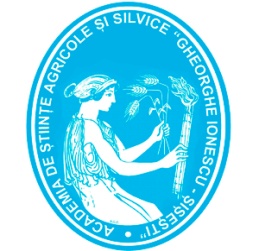 ACADEMIA DE ŞTIINŢE AGRICOLE ŞI SILVICE„Gheorghe Ionescu-Şişeşti”B-dul Mărăşti 61, 011464, Bucureşti, RomâniaTel: +40-21-3184454; 3184455; Fax: +40-21-3184478;E-mail: secretariat@asas.ro  Internet: http://www.asas.roUCDIParametriiIX/2019X/2019XI/2019SumaMediaAbat.ICDP BrasovValoarea  lunară173518,870,823,619,9ICDP BrasovMedia lunară multianuală62,75033,4146,148,740,1ICDP BrasovAbaterea-45,7-15-14,6-75,3-25,123,0INCDA FunduleaValoarea  lunară6,2049,4054,40110,036,733,8INCDA FunduleaMedia lunară multianuală49,2042,7442,20134,144,735,9INCDA FunduleaAbaterea-43,006,6612,20-24,1-8,020,3INCDCSZ BrasovValoarea  lunară8,939,414,462,720,919,6INCDCSZ BrasovMedia lunară multianuală55,544,933,4133,844,636,4INCDCSZ BrasovAbaterea-46,6-5,5-19,0-71,1-23,723,1SCDA BrailaValoarea  lunară124934,011,311,7SCDA BrailaMedia lunară multianuală32303395,031,725,4SCDA BrailaAbaterea-31-6-24-61,0-20,318,2SCDA LivadaValoarea  lunară26,642,375,9144,848,341,8SCDA LivadaMedia lunară multianuală64,454,256174,658,246,7SCDA LivadaAbaterea-37,8-11,919,9-29,8-9,919,9SCDA LovrinValoarea  lunară35,21643,895,031,726,9SCDA LovrinMedia lunară multianuală42,339,847,6129,743,234,7SCDA LovrinAbaterea-7,1-23,8-3,8-34,7-11,611,5SCDA MarculestiValoarea  lunară6,641,819,868,222,721,4SCDA MarculestiMedia lunară multianuală38,534,838,3111,637,229,8SCDA MarculestiAbaterea-31,97-18,5-43,4-14,517,0SCDA PitestiValoarea  lunară6,234,980,4121,540,540,1SCDA PitestiMedia lunară multianuală48,345,350,9144,548,238,6SCDA PitestiAbaterea42,110,429,5-23,027,324,1SCDA SecuieniValoarea  lunară64,83314,6112,437,534,0SCDA SecuieniMedia lunară multianuală45,738,228,4112,337,430,4SCDA SecuieniAbaterea19,1-5-13,80,10,110,8SCDA SimnicValoarea  lunară3,032,846,482,227,426,0SCDA SimnicMedia lunară multianuală60,744,544,9150,150,040,5SCDA SimnicAbaterea-57,7-11,71,5-67,9-22,626,7SCDA SuceavaValoarea  lunară2126,59,256,718,916,1SCDA SuceavaMedia lunară multianuală4029,530,6100,133,426,9SCDA SuceavaAbaterea-19-3-21,4-43,4-14,513,2SCDA TeleormanValoarea  lunară2,528,451,882,727,627,0SCDA TeleormanMedia lunară multianuală44,437,942124,341,433,2SCDA TeleormanAbaterea-41,9-9,59,8-41,6-13,919,9SCDC Tg.SecuiescValoarea  lunară21,720,511,854,018,014,8SCDC Tg.SecuiescMedia lunară multianuală45,331,327,7104,334,828,4SCDC Tg.SecuiescAbaterea-23,6-10,8-15,9-50,3-16,814,0SCDA TulceaValoarea  lunară4128473,024,322,8SCDA TulceaMedia lunară multianuală343645115,038,330,9SCDA TulceaAbaterea7-8-41-42,0-14,019,1SCDA TurdaValoarea  lunară19,425,628,473,424,519,8SCDA TurdaMedia lunară multianuală42,535,628,5106,635,528,8SCDA TurdaAbaterea-23,1-10-0,1-33,2-11,111,5Valu lui TraianValoarea  lunară46,845,219,8111,837,331,3Valu lui TraianMedia lunară multianuală34,736,838,3109,836,629,3Valu lui TraianAbaterea12,18,4-18,52,00,710,6SCDP VasluiValoarea  lunară76,632,19117,739,238,2SCDP VasluiMedia lunară multianuală49,533,534,3117,339,131,8SCDP VasluiAbaterea27,1-1,4-25,30,40,116,6SCDES PerieniValoarea  lunară60,733,19,0102,834,331,9SCDES PerieniMedia lunară multianuală39,134,535,3108,936,329,1SCDES PerieniAbaterea21,6-1,4-26,3-6,1-2,015,2SCDCN DabuleniValoarea lunară121010,232,210,78,6SCDCN DabuleniMedia multianuală33,246,842,5122,540,833,0SCDCN DabuleniAbaterea-21,2-36,8-32,3-90,3-30,124,6UCDIIX/19X/19XI/19SumaMedia Ab.DL 5%ICDP BrasovMedia lunară14,818111.386,01.386,014,6ICDP BrasovMedia lunară multianuală13,50,21441,8441,84,9ICDP BrasovDiferenta1,316,86,2944,2944,28,13,7INCDA FunduleaMedia lunară19,5012,8010,301.329,21.329,214,2INCDA FunduleaMedia lunară multianuală17,4411,265,311.065,41.065,411,3INCDA FunduleaDiferenta2,061,544,99263,8263,82,93,5INCDCSZ BrasovMedia lunară14,99,58,91.037,01.037,011,1INCDCSZ BrasovMedia lunară multianuală13,68,33,2786,2786,28,4INCDCSZ BrasovDiferenta1,31,25,7250,8250,82,82,8SCDA BrailaMedia lunară18,513,210,11.306,81.306,813,9SCDA BrailaMedia lunară multianuală17,311,55,61.078,01.078,011,5SCDA BrailaDiferenta1,21,74,5228,8228,82,53,3SCDA LivadaMedia lunară17,112,3101.231,21.231,213,1SCDA LivadaMedia lunară multianuală15,49,84,7936,2936,210,0SCDA LivadaDiferenta1,72,55,3295,0295,03,22,9SCDA LovrinMedia lunară17,713,4910,041.290,91.290,913,7SCDA LovrinMedia lunară multianuală16,811,25,61.052,81.052,811,2SCDA LovrinDiferenta0,92,34,4238,1238,12,53,1SCDA MarculestiMedia lunară19,314,111,21.394,41.394,414,9SCDA MarculestiMedia lunară multianuală17,311,35,61.071,21.071,211,4SCDA MarculestiDiferenta22,85,6323,2323,23,53,2SCDA PitestiMedia lunară19,113,29,51.306,81.306,813,9SCDA PitestiMedia lunară multianuală16,510,95,21.021,61.021,610,9SCDA PitestiDiferenta2,62,34,3285,2285,23,13,4SCDA SecuieniMedia lunară16,110,87,81.084,21.084,211,6SCDA SecuieniMedia lunară multianuală159,13,5864,4864,49,2SCDA SecuieniDiferenta1,11,74,3219,8219,82,43,2SCDA SimnicMedia lunară20,014,39,81.379,01.379,014,7SCDA SimnicMedia lunară multianuală16,111,85,51.049,21.049,211,1SCDA SimnicDiferenta3,92,34,3329,8329,83,53,3SCDA SuceavaMedia lunară15,610,54,6963,0963,010,2SCDA SuceavaMedia lunară multianuală14,28,42,4783,6783,68,3SCDA SuceavaDiferenta1,42,12,2179,4179,41,93,7SCDA TeleormanMedia lunară20,21410,41.394,01.394,014,9SCDA TeleormanMedia lunară multianuală1811,64,41.066,41.066,411,3SCDA TeleormanDiferenta2,22,46327,6327,63,53,8SCDC Tg.SecuiescMedia lunară14,79,47,1973,6973,610,4SCDC Tg.SecuiescMedia lunară multianuală13,37,92,4739,6739,67,9SCDC Tg.SecuiescDiferenta1,41,54,7234,0234,02,53,0SCDA TulceaMedia lunară19,3914,8712,351.457,81.457,815,5SCDA TulceaMedia lunară multianuală171171.094,01.094,011,7SCDA TulceaDiferenta2,393,875,35363,8363,83,92,8SCDA TurdaMedia lunară17,113,58,91.239,01.239,013,2SCDA TurdaMedia lunară multianuală15,19,53,9893,0893,09,5SCDA TurdaDiferenta245346,0346,03,73,1Valu lui TraianMedia lunară20,612,311,21.372,21.372,214,7Valu lui TraianMedia lunară multianuală17,211,45,61.071,61.071,611,4Valu lui TraianDiferenta3,40,95,6300,6300,63,33,5SCDP VasluiMedia lunară1611,58,11.114,01.114,011,9SCDP VasluiMedia lunară multianuală15,610,15961,4961,410,2SCDP VasluiDiferenta0,41,33,1152,6152,61,63,0SCDES PerieniMedia lunară18,411,88,21.199,21.199,212,8SCDES PerieniMedia lunară multianuală16,510,44,7989,6989,610,5SCDES PerieniDiferenta1,91,43,5209,6209,62,33,6SCDCN DabuleniMedia lunară25,420141.862,01.862,019,8SCDCN DabuleniMedia lunară multianuală22,417,811,41.619,21.619,217,2SCDCN DabuleniDiferenta32,22,6242,8242,82,63,6Valoarea medie a depășirilor in raport cu mediile multianualeValoarea medie a depășirilor in raport cu mediile multianualeValoarea medie a depășirilor in raport cu mediile multianualeValoarea medie a depășirilor in raport cu mediile multianualeValoarea medie a depășirilor in raport cu mediile multianualeValoarea medie a depășirilor in raport cu mediile multianualeValoarea medie a depășirilor in raport cu mediile multianuale2,6PMAProvizia momentană de apăCof	Coeficientul de ofilireCCCapacitatea de câmpRvs Cof       Rezerva față de coeficientul de ofilireDvsCCDeficitul față de capacitatea de câmpPmPlafonul minimRez. 2019     Rezerva de apă în sol la data de 1 decembrie  2019; in cazul in care valoare este negativă se retine ca deficit de apă .CTCulturi de toamnă (cereale de toamnă/ rapiță), OO – ogor pentru culturile de primăvarăCT-ODiferența dintre valorile estimatorilor aprovizionării cu apă intre terenurile alocate culturilor de toamnă (cereale de toamnă, rapiță), respectiv a celor de primăvară (porumb, floarea soarelui, soia, etc.)    NOTA1: precipitațiile sunt măsurate in mm, iar descriptorii stării de aprovizionare sunt măsurați in mc/haNOTA1: precipitațiile sunt măsurate in mm, iar descriptorii stării de aprovizionare sunt măsurați in mc/haNOTA 2: Analiza semnificației diferențelor dintre descriptorii  aprovizionării cu apa funcție de adâncime  s/a efectuat prin compararea mediei pe profilul de sol in culturilor de toamnă (CT/ respectiv ogorul pentru culturile de primăvară (CP)NOTA 2: Analiza semnificației diferențelor dintre descriptorii  aprovizionării cu apa funcție de adâncime  s/a efectuat prin compararea mediei pe profilul de sol in culturilor de toamnă (CT/ respectiv ogorul pentru culturile de primăvară (CP)NOTA 3: pentru evaluarea semnificației diferențelor dintre estimatorii stării de aprovizionare cu apă s-a utilizat analiza varianței mediilor determinate pe orizonturile profilului de solNOTA 3: pentru evaluarea semnificației diferențelor dintre estimatorii stării de aprovizionare cu apă s-a utilizat analiza varianței mediilor determinate pe orizonturile profilului de solAdâncimeaPMACofCCRvs CofDvsCCPmRez.(cm)(mc/ha)(mc/ha)(mc/ha)(mc/ha)(mc/ha)(mc/ha)(mc/ha)Culturi de toamnă (grâu, orz, rapiță)Culturi de toamnă (grâu, orz, rapiță)Culturi de toamnă (grâu, orz, rapiță)Culturi de toamnă (grâu, orz, rapiță)Culturi de toamnă (grâu, orz, rapiță)Culturi de toamnă (grâu, orz, rapiță)Culturi de toamnă (grâu, orz, rapiță)Culturi de toamnă (grâu, orz, rapiță)0 - 2534,3215384-180,7349,7299,5-265,225- 5040,7354529-313,3488,3441,5-400,850 – 7556346992894365698,5-135,575 – 100578426837152259631,5-53,5100 - 125562368813194251590,5-28,5±Rezerva-883,50Medie355,60366,40698,20-10,80342,60532,30-176,70Variabilitate259,8086,21206,21199,9086,21143,73139,21OGOROGOROGOROGOROGOROGOROGOROGOR0 - 25398405884-7486644,5-246,525- 50486464829122343696,5-110,550 – 7556346992894365698,5-135,575 – 100578426837152259631,5-53,5100 - 125562368813194251590,5-28,5±Rezerva-574,50Medie517,40426,40858,20111,00340,80652,30-114,90Variabilitate67,8037,6842,1567,6885,3640,9976,15DIF.Val. Medii-161,80-60,00-160,00-121,801,80-120,00-61,80DL5%149,0552,23116,84117,1667,3582,9788,09Semnific.NSNSAdâncimeaPMACofCCRvs CofDvsCCPmRez.(cm)(mc/ha)(mc/ha)(mc/ha)(mc/ha)(mc/ha)(mc/ha)(mc/ha)Culturi de toamnă (grâu, orz, rapiță) Culturi de toamnă (grâu, orz, rapiță) Culturi de toamnă (grâu, orz, rapiță) Culturi de toamnă (grâu, orz, rapiță) Culturi de toamnă (grâu, orz, rapiță) Culturi de toamnă (grâu, orz, rapiță) Culturi de toamnă (grâu, orz, rapiță) Culturi de toamnă (grâu, orz, rapiță) 0 - 25723431840292117635,587,525- 507185661043152325804,5-86,550 – 758186131027205209820-275 – 10073650295023421472610100 - 12582052697229415274971±Rezerva80,00Medie763,00527,60966,40235,40203,40747,0016,00Variabilitate46,1061,2571,8653,8970,7665,5961,65OGOROGOROGOROGOROGOROGOROGOROGOR0 - 25697431840266143635,561,525- 506775661043111366804,5-127,550 – 75707613102794320820-11375 – 100691502950189259726-35100 - 12577952697225319374930±Rezerva-184,00Medie710,20527,60966,40182,60256,20747,00-36,80Variabilitate35,7561,2571,8670,6181,1765,5975,05DIF.Val. Medii52,800,000,0052,80-52,800,0052,80DL5%32,3948,0856,4149,3159,7851,5053,92SemnificatieNSNSNSNSNSAdâncimeaPMAPMACofCCRvs CofDvsCCPmRez.(cm)(mc/ha)(mc/ha)(mc/ha)(mc/ha)(mc/ha)(mc/ha)(mc/ha)(mc/ha)Culturi de toamnă (grâu, orz, rapiță)Culturi de toamnă (grâu, orz, rapiță)Culturi de toamnă (grâu, orz, rapiță)Culturi de toamnă (grâu, orz, rapiță)Culturi de toamnă (grâu, orz, rapiță)0 - 25561561415940146379677,5-116,525- 50651651438980213329709-5850 – 756946945151025179331770-7675 – 100721721624103597314829,5-108,5100 - 125770770715104555275880-110±Rezerva-469,00Medie679,40679,40541,401005,00138,00325,60773,20-93,80Variabilitate70,6870,68113,4239,3756,4633,4374,6522,77OGOROGOROGOROGOROGOROGOROGOROGOROGOR0 - 25561561415940146379677,5-116,525- 50651651438980213329709-5850 – 756946945151025179331770-7675 – 100721721624103597314829,5-108,5100 - 125770770715105455284884,5-114,5±Rezerva-473,50Medie679,40679,40541,401006,80138,00327,40774,10-94,70Variabilitate70,6870,68113,4241,3256,4630,7975,9523,47DIF.Val. Medii0,000,000,00-1,800,00-1,80-0,900,90DL5%55,4955,4989,0531,6844,3325,2359,1218,15SemnificatieSemnificatieNSNSNSNSNSNSNSAdâncimeaPMACofCCRvs CofDvsCCPmRez.(cm)(mc/ha)(mc/ha)(mc/ha)(mc/ha)(mc/ha)(mc/ha)(mc/ha)Culturi de toamnă (grâu, orz, rapiță)Culturi de toamnă (grâu, orz, rapiță)Culturi de toamnă (grâu, orz, rapiță)Culturi de toamnă (grâu, orz, rapiță)Culturi de toamnă (grâu, orz, rapiță)Culturi de toamnă (grâu, orz, rapiță)Culturi de toamnă (grâu, orz, rapiță)Culturi de toamnă (grâu, orz, rapiță)0 - 251018,7277,4317,5941,3-701,2197,5821,325- 50923,3578,6314,2844,8-609,2196,4727,050 – 75521,777,3311,1444,4-210,6194,2327,575 – 100482,9275,6309,6407,3-173,3192,6290,3100 - 125500,5576,631,2424,0-469,453,9446,7±Rezerva2612,69Medie689,4577,10256,72612,35-432,73166,91522,54Variabilitate232,210,99112,79231,50210,3356,53213,89OGOROGOROGOROGOROGOROGOROGOROGOR0 - 251039,8777,8318,4962,1-721,5198,1841,825- 50944,779,2315,2865,5-629,5197,2747,550 – 75578,178,2312,6499,9-265,5195,4382,775 – 100465,377,6308,7387,7-156,6193,2272,2100 - 125489,9774,9310,2415,1-179,8192,6297,4±Rezerva2541,54Medie703,5977,54313,02626,05-390,57195,28508,31Variabilitate240,571,433,48239,78237,242,17238,51DIF.Val. Medii-14,14-0,44-56,30-13,70-42,16-28,3714,23DL5%185,610,9762,64185,03176,0031,40177,85SemnificatieNSNSNSNSNSNSNSAdâncimeaPMAPMACofCCRvs CofDvsCCPmRez.(cm)(mc/ha)(mc/ha)(mc/ha)(mc/ha)(mc/ha)(mc/ha)(mc/ha)(mc/ha)Culturi de toamnă (grâu, orz, rapiță)Culturi de toamnă (grâu, orz, rapiță)Culturi de toamnă (grâu, orz, rapiță)Culturi de toamnă (grâu, orz, rapiță)Culturi de toamnă (grâu, orz, rapiță)Culturi de toamnă (grâu, orz, rapiță)Culturi de toamnă (grâu, orz, rapiță)Culturi de toamnă (grâu, orz, rapiță)Culturi de toamnă (grâu, orz, rapiță)0 - 25451,95451,9569,4309,8382,6-142,2189,6262,425- 50458,85458,8572,6312,4386,3-146,5192,5266,450 – 75496,8496,872,2315,8424,6-181,0194,0302,875 – 100493,35493,3571,8313,6421,6-179,8192,7300,7100 - 125476,1476,170,9314,2405,2-161,9192,6283,6±Rezerva1415,70Medie475,41475,4171,38313,16404,03-162,25192,27283,14Variabilitate17,9117,911,142,0117,3716,201,4416,78OGOROGOROGOROGOROGOROGOROGOROGOROGOR0 - 25493,35493,3569310,5424,4-182,9189,8303,625- 50493,34493,3472,4312,4420,9-180,9192,4300,950 – 7548348371,4314,2411,6-168,8192,8290,275 – 100489,9489,971,3312,8418,6-177,1192,1297,9100 - 125479,55479,5570,6313,1409,0-166,5191,9287,7±Rezerva1480,29Medie487,83487,8370,94312,60416,89-175,23191,77296,06Variabilitate5,605,601,131,215,766,521,066,13DIF.Val. Medii-12,42-12,420,440,56-12,8612,980,50-12,92DL5%10,4210,420,891,3010,169,690,999,92SemnificatieSemnificatieNSNSNSAdâncimeaPMAPMACofCCRvs CofDvsCCPmRez.(cm)(mc/ha)(mc/ha)(mc/ha)(mc/ha)(mc/ha)(mc/ha)(mc/ha)(mc/ha)Culturi de toamnă (grâu, orz, rapiță)Culturi de toamnă (grâu, orz, rapiță)Culturi de toamnă (grâu, orz, rapiță)Culturi de toamnă (grâu, orz, rapiță)Culturi de toamnă (grâu, orz, rapiță)Culturi de toamnă (grâu, orz, rapiță)Culturi de toamnă (grâu, orz, rapiță)Culturi de toamnă (grâu, orz, rapiță)Culturi de toamnă (grâu, orz, rapiță)0 - 25612612267812345200539,572,525- 506546543878932672396401450 – 7567067065089120221770,5-100,575 – 10071571570093815223819-104100 - 125702702710828-8126769-67±Rezerva-185,00Medie670,60670,60542,80872,40127,80201,80707,60-37,00Variabilitate36,5236,52181,3846,25147,8839,88102,9269,30OGOROGOROGOROGOROGOROGOROGOROGOROGOR0 - 25627627267812360185539,587,525- 506796793878932922146403950 – 7568568565089135206770,5-85,575 – 10074374370093843195819-76100 - 1257157157108285113769-54±Rezerva-89,00Medie689,80689,80542,80872,40147,00182,60707,60-17,80Variabilitate38,8638,86181,3846,25148,2736,16102,9268,70DIF.Val. Medii-19,20-19,200,000,00-19,2019,200,00-19,20DL5%29,6029,60142,4036,31116,2529,8880,8054,17SemnificatieSemnificatieNSNSNSNSNSNSNSAdâncimeaPMACofCCRvs CofDvsCCPmRez.(cm)(mc/ha)(mc/ha)(mc/ha)(mc/ha)(mc/ha)(mc/ha)(mc/ha)Culturi de toamnă (grâu, orz, rapiță)Culturi de toamnă (grâu, orz, rapiță)Culturi de toamnă (grâu, orz, rapiță)Culturi de toamnă (grâu, orz, rapiță)Culturi de toamnă (grâu, orz, rapiță)Culturi de toamnă (grâu, orz, rapiță)Culturi de toamnă (grâu, orz, rapiță)Culturi de toamnă (grâu, orz, rapiță)0 - 25533280687253154483,549,525- 50496282720214224501-550 – 75392288768104376528-13675 – 10033326678067447523-190100 - 12531224675366441499,5-187,5±Rezerva-469,00Medie413,20272,40741,60140,80328,40507,00-93,80Variabilitate87,5615,0433,9177,90118,6016,3898,22OGOROGOROGOROGOROGOROGOROGOROGOR0 - 25527280687247160483,543,525- 505582827202761625015750 – 75525288768237243528-375 – 100517266780251263523-6100 - 125493246753247260499,5-6,5±Rezerva85,00Medie524,00272,40741,60251,60217,60507,0017,00Variabilitate20,8615,0433,9113,0546,7216,3827,51DIF.Val. Medii-110,800,000,00-110,80110,800,00-110,80DL5%49,9711,8126,6243,8570,7612,8656,62SemnificatieNSNSNSAdâncimeaPMAPMACofCCRvs CofDvsCCDvsCCPmRez.(cm)(mc/ha)(mc/ha)(mc/ha)(mc/ha)(mc/ha)(mc/ha)(mc/ha)(mc/ha)(mc/ha)Culturi de toamnă (grâu, orz, rapiță)Culturi de toamnă (grâu, orz, rapiță)Culturi de toamnă (grâu, orz, rapiță)Culturi de toamnă (grâu, orz, rapiță)Culturi de toamnă (grâu, orz, rapiță)Culturi de toamnă (grâu, orz, rapiță)Culturi de toamnă (grâu, orz, rapiță)Culturi de toamnă (grâu, orz, rapiță)Culturi de toamnă (grâu, orz, rapiță)Culturi de toamnă (grâu, orz, rapiță)0 - 25610610355903255255293629-1925- 5096696673217942342348281263-29750 – 751150115014023529-252-25223792465,5-1315,575 – 1001350135014023529-52-5221792465,5-1115,5100 - 125155015501402352914814819792465,5-915,5±Rezerva-3662,50Medie1125,201125,201058,602656,8066,6066,601531,601857,70-732,50Variabilitate323,23323,23437,151104,76192,73192,73820,56770,93493,72OGOROGOROGOROGOROGOROGOROGOROGOROGOROGOR0 - 25489489355903134134414629-14025- 5093693673217942042048581263-32750 – 75140514051081266532432412601873-46875 – 100183018301402352942842816992465,5-635,5100 - 125155015501402352914814819792465,5-915,5±Rezerva-2486,00Medie1242,001242,00994,402484,00247,60247,601242,001739,20-497,20Variabilitate474,94474,94404,341019,07112,35112,35563,10711,65265,15DIF.Val. Medii-116,80-116,8064,20172,80-181,00-181,00289,60118,50-235,30DL5%318,92318,92330,56834,35123,84123,84552,45582,43311,10SemnificatieSemnificatieNSNSNSNSNSNSAdâncimeaPMAPMACofCCRvs CofDvsCCPmRez.(cm)(mc/ha)(mc/ha)(mc/ha)(mc/ha)(mc/ha)(mc/ha)(mc/ha)(mc/ha)Culturi de toamnă (grâu, orz, rapiță)Culturi de toamnă (grâu, orz, rapiță)Culturi de toamnă (grâu, orz, rapiță)Culturi de toamnă (grâu, orz, rapiță)Culturi de toamnă (grâu, orz, rapiță)0 - 25660660280675380,015,0477,5182,525- 50580580282710300,095,0477,5102,550 – 75628628288750346,082,0496,0132,075 – 100490490266765202,0260,0519,0-29,0100 - 125405405246743139,0360,0515,5-110,5±Rezerva277,50Medie552,60552,60272,40728,60273,40162,40497,1055,50Variabilitate93,4693,4615,0432,2890,00127,5217,82108,52OGOROGOROGOR670280675424,073,0494,50 - 25590590282710308,0120,0496,094,025- 50640640288750352,0110,0519,0121,050 – 75520520266765254,0245,0515,54,575 – 100400400246743154,0343,0494,5-94,5100 - 125564,00564,00272,40728,60298,40178,20503,9060,10±Rezerva300,50Medie564,00564,00272,40728,60298,40178,20503,9060,10Variabilitate96,4696,4615,0432,2891,17100,7210,9795,04DIF.Val. Medii-159,00-159,00-26,4014,40-159,40181,8011,60-170,60DL5%311,40311,40151,45404,86159,99106,08276,0261,10SemnificatieSemnificatieNSNSNSNSNSAdâncimeaPMACofCCRvs CofDvsCCPmRez.(cm)(mc/ha)(mc/ha)(mc/ha)(mc/ha)(mc/ha)(mc/ha)(mc/ha)Culturi de toamnă (grâu, orz, rapiță)Culturi de toamnă (grâu, orz, rapiță)Culturi de toamnă (grâu, orz, rapiță)Culturi de toamnă (grâu, orz, rapiță)Culturi de toamnă (grâu, orz, rapiță)Culturi de toamnă (grâu, orz, rapiță)Culturi de toamnă (grâu, orz, rapiță)Culturi de toamnă (grâu, orz, rapiță)0 - 254852646022211174335225- 50519332675187156503,515,550 – 7543335362580192489-5675 – 10039635362543229489-93100 - 125344224554120210389-45±Rezerva-126,50Medie435,40305,20616,20130,20180,80460,70-25,30Variabilitate62,2352,1139,2065,8839,9743,2252,06OGOROGOROGOROGOROGOROGOROGOROGOR0 - 254542646021901484332125- 50520332675188155503,516,550 – 75481353625128144489-875 – 10044935362596176489-40100 - 12544522455422110938956±Rezerva45,50Medie469,80305,20616,20164,60146,40460,709,10Variabilitate28,0852,1139,2045,6521,7143,2231,93DIF.Val. Medii-34,400,000,00-34,4034,400,00-34,40DL5%37,9040,9130,7744,4925,2533,9333,91SemnificatieNSNSNSNSNSAdâncimeaPMAPMACofCCRvs CofDvsCCPmRez.(cm)(mc/ha)(mc/ha)(mc/ha)(mc/ha)(mc/ha)(mc/ha)(mc/ha)(mc/ha)Culturi de toamnă (grâu, orz, rapiță)Culturi de toamnă (grâu, orz, rapiță)Culturi de toamnă (grâu, orz, rapiță)Culturi de toamnă (grâu, orz, rapiță)Culturi de toamnă (grâu, orz, rapiță)Culturi de toamnă (grâu, orz, rapiță)Culturi de toamnă (grâu, orz, rapiță)Culturi de toamnă (grâu, orz, rapiță)Culturi de toamnă (grâu, orz, rapiță)0 - 2584384328988255439585,5257,525- 508318312998855325459223950 – 75756756316891440135603,5152,575 – 100611611332898279287615-4100 - 125592592344903248311623,5-31,5±Rezerva613,50Medie726,60726,60316,00891,80410,60165,20603,90122,70Variabilitate106,58106,5820,297,83126,43114,2814,05120,35OGOROGOROGOROGOROGOROGOROGOROGOROGOR0 - 2583083028988254152585,5244,525- 508168162998855176959222450 – 7579379331689147798603,5189,575 – 100715715332898383183615100100 - 125600600344903256303623,5-23,5±Rezerva734,50Medie750,80750,80316,00891,80434,80141,00603,90146,90Variabilitate85,2485,2420,297,83104,3792,7014,0598,51DIF.Val. Medii-24,20-24,200,000,00-24,2024,200,00-24,20DL5%75,7675,7615,936,1591,0181,6811,0386,33SemnificatieSemnificatieNSNSNSNSNSNSNSAdâncimeaPMACofCCRvs CofDvsCCPmRez.(cm)(mc/ha)(mc/ha)(mc/ha)(mc/ha)(mc/ha)(mc/ha)(mc/ha)Culturi de toamnă (grâu, orz, rapiță)Culturi de toamnă (grâu, orz, rapiță)Culturi de toamnă (grâu, orz, rapiță)Culturi de toamnă (grâu, orz, rapiță)Culturi de toamnă (grâu, orz, rapiță)Culturi de toamnă (grâu, orz, rapiță)Culturi de toamnă (grâu, orz, rapiță)Culturi de toamnă (grâu, orz, rapiță)0 - 25682,3286,7800,0395,6117,7543,4138,925- 50632,5288,1851,3344,4218,8569,762,850 – 75473,8288,2838,1185,6364,2563,1-89,375 – 100415,4318,2870,597,2455,1594,4-179,0±Rezerva-66,50Medie551,02295,31839,98204,57231,17454,11-13,30Variabilitate109,7813,2525,79148,17163,90227,64111,67OGOROGOROGOROGOROGOROGOROGOROGOR0 - 25602,9284,3796,0318,6193,1540,162,725- 50546,1288,1851,3258,0305,2569,7-23,650 – 75441,4288,2838,1153,2396,6563,1-121,775 – 100447,1318,2870,5128,9423,5594,4-147,3±Rezerva-229,87Medie509,36294,70838,96171,73263,68453,46-45,97Variabilitate68,1713,6727,37110,16154,56227,3978,02DIF.Val. Medii41,650,611,0132,84-32,510,6532,67DL5%71,7410,5720,88102,49125,06178,6275,62SemnificatieNSNSNSNSNSNSNSAdâncimeaPMACofCCRvs CofDvsCCPmRez.(cm)(mc/ha)(mc/ha)(mc/ha)(mc/ha)(mc/ha)(mc/ha)(mc/ha)Culturi de toamnă (grâu, orz, rapiță)Culturi de toamnă (grâu, orz, rapiță)Culturi de toamnă (grâu, orz, rapiță)Culturi de toamnă (grâu, orz, rapiță)Culturi de toamnă (grâu, orz, rapiță)Culturi de toamnă (grâu, orz, rapiță)Culturi de toamnă (grâu, orz, rapiță)Culturi de toamnă (grâu, orz, rapiță)0 - 25478,31200,69560277,6281,69380,34597,96525- 50442,75201,67595,91241,08153,16398,7943,9650 – 75331,66201,74586,67129,92255,01394,205-62,54575 – 100290,78222,74609,3568,04318,57416,045-125,265±Rezerva-45,89Medie385,88206,71587,98143,33161,69317,88-9,18Variabilitate77,079,2618,06103,90114,84159,3578,37OGOROGOROGOROGOROGOROGOROGOROGOR0 - 25422,03199,01557,2223,02135,17378,10543,92525- 50382,2201,67595,91180,53213,71398,79-16,5950 – 75308,98201,74586,67107,24277,69394,205-85,22575 – 100312,97222,74609,3590,23296,38416,045-103,075±Rezerva-160,97Medie356,55206,29587,28120,20184,59317,43-32,19Variabilitate47,729,5619,1577,10108,19159,1754,61DIF.Val. Medii29,330,420,7023,13-22,900,4523,02DL5%50,327,3914,6171,8387,59125,0353,03SemnificatieNSNSNSNSNSNSNSAdâncimeaPMACofCCRvs CofDvsCCPmRez.(cm)(mc/ha)(mc/ha)(mc/ha)(mc/ha)(mc/ha)(mc/ha)(mc/ha)Culturi de toamnă (grâu, orz, rapiță)Culturi de toamnă (grâu, orz, rapiță)Culturi de toamnă (grâu, orz, rapiță)Culturi de toamnă (grâu, orz, rapiță)Culturi de toamnă (grâu, orz, rapiță)Culturi de toamnă (grâu, orz, rapiță)Culturi de toamnă (grâu, orz, rapiță)Culturi de toamnă (grâu, orz, rapiță)0 - 25625284781341156532,592,525- 50665301892364227596,568,550 – 75585260845325260552,532,575 – 1005612808382812775592100 - 12557829083028825256018±Rezerva213,50Medie602,80283,00837,20319,80234,40560,1042,70Variabilitate37,5313,5135,4331,4542,3820,7233,22OGOROGOROGOROGOROGOROGOROGOROGOR0 - 25531,25284781247,25249,75532,5-1,2525- 50595301892294297596,5-1,550 – 75520260845260325552,5-32,575 – 1005612808382812775592100 - 12561229083032221856052±Rezerva18,75Medie563,85283,00837,20280,85273,35560,103,75Variabilitate35,4513,5135,4326,1937,0420,7227,19DIF.Val. Medii38,950,000,0038,95-38,950,0038,95DL5%28,6610,6027,8122,7231,2516,2623,83SemnificatieNSNSNSNSAdâncimeaPMACofCCRvs CofDvsCCPmRez.(cm)(mc/ha)(mc/ha)(mc/ha)(mc/ha)(mc/ha)(mc/ha)(mc/ha)Culturi de toamnă (grâu, orz, rapiță)Culturi de toamnă (grâu, orz, rapiță)Culturi de toamnă (grâu, orz, rapiță)Culturi de toamnă (grâu, orz, rapiță)Culturi de toamnă (grâu, orz, rapiță)Culturi de toamnă (grâu, orz, rapiță)Culturi de toamnă (grâu, orz, rapiță)Culturi de toamnă (grâu, orz, rapiță)0 - 25488180625308137402,585,525- 50578258765320187511,566,550 – 7553748669551158590,5-53,575 – 10055450868946135598,5-44,5100 - 12556653471232146623-57±Rezerva-3,00Medie544,60393,20697,20151,40152,60545,20-0,60Variabilitate31,38145,1544,95132,9619,0280,5562,96OGOROGOROGOROGOROGOROGOROGOROGOR0 - 25419180625239206402,516,525- 50400258765142365511,5-111,550 – 75452486695-34243590,5-138,575 – 100499508689-9190598,5-99,5100 - 125527534712-7185623-96±Rezerva-429,00Medie459,40393,20697,2066,20237,80545,20-85,80Variabilitate47,65145,1544,95106,4566,7780,5553,28DIF.Val. Medii85,200,000,0085,20-85,200,0085,20DL5%31,67113,9635,2994,5538,5463,2445,79SemnificatieNSNSNSNSAdâncimeaPMAPMACofCCRvs CofDvsCCPmRez.(cm)(mc/ha)(mc/ha)(mc/ha)(mc/ha)(mc/ha)(mc/ha)(mc/ha)(mc/ha)Culturi de toamnă (grâu, orz, rapiță)Culturi de toamnă (grâu, orz, rapiță)Culturi de toamnă (grâu, orz, rapiță)Culturi de toamnă (grâu, orz, rapiță)Culturi de toamnă (grâu, orz, rapiță)Culturi de toamnă (grâu, orz, rapiță)Culturi de toamnă (grâu, orz, rapiță)Culturi de toamnă (grâu, orz, rapiță)Culturi de toamnă (grâu, orz, rapiță)0 - 25466,3466,3333590,6133,3124,3461,84,525- 501574,11574,11202,82008,8371,3434,71605,8-31,775 – 1003172,43172,42803,44375,436912033589,4-417±Rezerva-444,20Medie1737,601737,601446,402324,93174,72352,401131,40-88,84Variabilitate1110,791110,791023,141561,22166,83454,031362,01164,59OGOROGOROGOROGOROGOROGOROGOROGOROGOR0 - 25548,6548,6333590,6215,642461,886,825- 50171517151202,82008,8512,2293,81605,8109,275 – 1003485,23485,22803,44375,4681,8890,23589,4-104,2±Rezerva91,80Medie1916,271916,271446,402324,93281,92245,201131,4018,36Variabilitate1207,281207,281023,141561,22274,33340,571362,0175,67DIF.Val. Medii-178,67-178,670,000,00-107,20107,200,00-107,20DL5%910,71910,71803,241225,67178,24315,071069,27100,56SemnificatieSemnificatieNSNSNSNSNSNSAdâncimeaPMACofCCRvs CofDvsCCPmRez.(cm)(mc/ha)(mc/ha)(mc/ha)(mc/ha)(mc/ha)(mc/ha)(mc/ha)Culturi de toamnă (grâu, orz, rapiță)Culturi de toamnă (grâu, orz, rapiță)Culturi de toamnă (grâu, orz, rapiță)Culturi de toamnă (grâu, orz, rapiță)Culturi de toamnă (grâu, orz, rapiță)Culturi de toamnă (grâu, orz, rapiță)Culturi de toamnă (grâu, orz, rapiță)Culturi de toamnă (grâu, orz, rapiță)0 - 251047,05368,681009,47678,37-37,58689,07357,9825- 501064,61368,681009,47695,93-55,14689,07375,5350 – 751028,12368,681009,47659,45-18,65689,07339,0575 – 100929,37368,681009,47560,6980,10689,07240,30±Rezerva1312,86Medie1017,29368,681009,47648,61-7,82689,07328,21Variabilitate52,370,000,0052,3752,370,0052,37Cultură de primăvară (porumb, floarea soarelui)Cultură de primăvară (porumb, floarea soarelui)Cultură de primăvară (porumb, floarea soarelui)Cultură de primăvară (porumb, floarea soarelui)Cultură de primăvară (porumb, floarea soarelui)Cultură de primăvară (porumb, floarea soarelui)Cultură de primăvară (porumb, floarea soarelui)Cultură de primăvară (porumb, floarea soarelui)0 - 251363,79740,881132,56622,91-231,23936,72427,0725- 501108,97839,981132,56268,9823,60986,27122,6950 – 751108,54907,901103,52200,64-5,021005,71102,8375 – 100857,74757,421103,52100,32245,78930,47-72,73±Rezerva579,86Medie1109,76811,541118,04298,218,28964,79144,96Variabilitate178,9267,1114,52196,83168,9632,02179,75DIF.Val. Medii-180,39-442,87-108,57262,4871,82-275,7295,33DL5%573,39208,03560,44376,2893,89382,94207,74SemnificatieNSNSNSNSNSNSNSSpeciaSup.sem.Sup.ras.Sup.nerasCT< 250 pl/m2R< 25 pl/m2CT< 250 pl/m2R< 25 pl/m2CT251-400 l/m2R 26-40 pl/m2CT251-400 l/m2R 26-40 pl/m2CT401-600 pl/m2R 41-60 pl/m2CT401-600 pl/m2R 41-60 pl/m2CT> 601 pl/m2R > 61 pl/m2CT> 601 pl/m2R > 61 pl/m2SpeciaSup.sem.Sup.ras.Sup.nerasha%ha%ha%ha%INCDA FunduleaINCDA FunduleaINCDA FunduleaINCDA FunduleaINCDA FunduleaINCDA FunduleaINCDA FunduleaINCDA FunduleaINCDA FunduleaINCDA FunduleaINCDA FunduleaINCDA FunduleaGrâu 27027000000Orz252500000Rapiţă16516500000SCDA BrailaSCDA BrailaSCDA BrailaSCDA BrailaSCDA BrailaSCDA BrailaSCDA BrailaSCDA BrailaSCDA BrailaSCDA BrailaSCDA BrailaSCDA BrailaGrâu 7047004233377541502115021Orz122122000221810082Rapiţă2332330001004313357Lucerna70601000146086Judetele: Braila+GalatiJudetele: Braila+GalatiJudetele: Braila+GalatiJudetele: Braila+GalatiJudetele: Braila+GalatiJudetele: Braila+GalatiJudetele: Braila+GalatiJudetele: Braila+GalatiJudetele: Braila+GalatiJudetele: Braila+GalatiJudetele: Braila+GalatiJudetele: Braila+GalatiBraila+Galati66911665313800510166022990Braila+Galati2143021430002143010000Braila+Galati4582458200458210000Braila+Galati1027810278000102781000SCDA LivadaSCDA LivadaSCDA LivadaSCDA LivadaSCDA LivadaSCDA LivadaSCDA LivadaSCDA LivadaSCDA LivadaSCDA LivadaSCDA LivadaSCDA LivadaGrâu 141,2141,2000141,21000Orz12,912,900012,91000Rapiţă96,596,500096,51000Triticale47,347,300047,31000Trifoi rosu11,511,500000Judetele limitrofe SCDA LivadaJudetele limitrofe SCDA LivadaJudetele limitrofe SCDA LivadaJudetele limitrofe SCDA LivadaJudetele limitrofe SCDA LivadaJudetele limitrofe SCDA LivadaJudetele limitrofe SCDA LivadaJudetele limitrofe SCDA LivadaJudetele limitrofe SCDA LivadaJudetele limitrofe SCDA LivadaJudetele limitrofe SCDA LivadaJudetele limitrofe SCDA LivadaGrâu3800038000000380001000Orz2500250000025001000Orzoaică4004000004001000Rapiţă1390013900000139001000Secara4004000004001000SCDA LovrinSCDA LovrinSCDA LovrinSCDA LovrinSCDA LovrinSCDA LovrinSCDA LovrinSCDA LovrinSCDA LovrinSCDA LovrinSCDA LovrinSCDA LovrinGrâu 438,5438,5000438,51000Orz100100001001000Orzoaică6600061000Rapiţă102102001021000Ovaz 4040004010000Triticale2323002310000SCDA MarculestiSCDA MarculestiSCDA MarculestiSCDA MarculestiSCDA MarculestiSCDA MarculestiSCDA MarculestiSCDA MarculestiSCDA MarculestiSCDA MarculestiSCDA MarculestiSCDA MarculestiGrâu 189,71189,71000,0189,7100,00,00,0Rapiţă53,5253,52000,053,5100,00,00,0SCDA PitestiSCDA PitestiSCDA PitestiSCDA PitestiSCDA PitestiSCDA PitestiSCDA PitestiSCDA PitestiSCDA PitestiSCDA PitestiSCDA PitestiSCDA PitestiGrâu 1021020,016,516,285,583,8Grâu dur22220,00,022,0100,0Triticale 31,531,50,00,031,5100,0SCDA SecuieniSCDA SecuieniSCDA SecuieniSCDA SecuieniSCDA SecuieniSCDA SecuieniSCDA SecuieniSCDA SecuieniSCDA SecuieniSCDA SecuieniSCDA SecuieniSCDA SecuieniGrâu 141,39141,39000141,4100#DIV/0!Orz2,852,85001,8565135Orzoaică28,3128,3100028,31100Rapiţă94,8694,8600094,86100Mazăre3,23,203,210000Borceag0,550,55000,551000Triticale51,0351,0300051,03100SCDA SimnicSCDA SimnicSCDA SimnicSCDA SimnicSCDA SimnicSCDA SimnicSCDA SimnicSCDA SimnicSCDA SimnicSCDA SimnicSCDA SimnicSCDA SimnicGrâu 342,75342,7500342,81000Orz48,0648,060048,061000Rapiţă592,87338,46254,4338100000Triticale36,3436,3400036,341000SCDA SuceavaSCDA SuceavaSCDA SuceavaSCDA SuceavaSCDA SuceavaSCDA SuceavaSCDA SuceavaSCDA SuceavaSCDA SuceavaSCDA SuceavaSCDA SuceavaSCDA SuceavaGrâu 2412410,00,0142,058,999,0100,0Rapiţă63630,00,00,030,047,633,052,4Judetele limitrofe SCDA SuceavaJudetele limitrofe SCDA SuceavaJudetele limitrofe SCDA SuceavaJudetele limitrofe SCDA SuceavaJudetele limitrofe SCDA SuceavaJudetele limitrofe SCDA SuceavaJudetele limitrofe SCDA SuceavaJudetele limitrofe SCDA SuceavaJudetele limitrofe SCDA SuceavaJudetele limitrofe SCDA SuceavaJudetele limitrofe SCDA SuceavaJudetele limitrofe SCDA SuceavaGrâu21500170004500,01800,08,48400,039,16800,031,60,0Secară210021000,00,02000,095,2100,04,80,0Troticale240024000,02000,083,3400,016,70,0Orz200020000,00,01500,075,0500,025,00,0Rapiţă200020000,00,0800,040,01200,060,00,0SCDA TeleormanSCDA TeleormanSCDA TeleormanSCDA TeleormanSCDA TeleormanSCDA TeleormanSCDA TeleormanSCDA TeleormanSCDA TeleormanSCDA TeleormanSCDA TeleormanSCDA TeleormanGrâu 1035103500010351000Orz4904900004901000Rapiţă2052050002051000SCDA TulceaSCDA TulceaSCDA TulceaSCDA TulceaSCDA TulceaSCDA TulceaSCDA TulceaSCDA TulceaSCDA TulceaSCDA TulceaSCDA TulceaSCDA TulceaGrâu 322,0190,0132,00,0190,059,00,00,0Orz94,094,00,024,025,570,074,50,00,0SCDA TurdaSCDA TurdaSCDA TurdaSCDA TurdaSCDA TurdaSCDA TurdaSCDA TurdaSCDA TurdaSCDA TurdaSCDA TurdaSCDA TurdaSCDA TurdaGrâu dc.:28728700000Ariesan1461460001461000Andrada1081080001081000Codru2121000211000Taisa1212000121000Triticale 4848000481000Haiduc4848000481000SCDA Valu lui TraianSCDA Valu lui TraianSCDA Valu lui TraianSCDA Valu lui TraianSCDA Valu lui TraianSCDA Valu lui TraianSCDA Valu lui TraianSCDA Valu lui TraianSCDA Valu lui TraianSCDA Valu lui TraianSCDA Valu lui TraianSCDA Valu lui TraianGrâu 40340300000Orzoaică494900000Rapiţă15315300000SCDP VasluiSCDP VasluiSCDP VasluiSCDP VasluiSCDP VasluiSCDP VasluiSCDP VasluiSCDP VasluiSCDP VasluiSCDP VasluiSCDP VasluiSCDP VasluiGrâu 37,8931,8960000SCDES PerieniSCDES PerieniSCDES PerieniSCDES PerieniSCDES PerieniSCDES PerieniSCDES PerieniSCDES PerieniSCDES PerieniSCDES PerieniSCDES PerieniSCDES PerieniGrâu 446,4446,400,00,0446,4100,00,0Rapiţă159,19115,943,290,00,00,00,0115,972,80,00,0SCDCPN DabuleniSCDCPN DabuleniSCDCPN DabuleniSCDCPN DabuleniSCDCPN DabuleniSCDCPN DabuleniSCDCPN DabuleniSCDCPN DabuleniSCDCPN DabuleniSCDCPN DabuleniSCDCPN DabuleniSCDCPN DabuleniRapiță670670,00,00,00,0Secară393900,00,00,039,0100,0Orz16516500,00,00,0165,0100,0Grâu36636600,00,02,00,5364,099,5JudetulCulturaBoala/DaunatorulFrecventaIntensitateGrad de atacOBSERVATIISCDA BrailaGrau -GMusca cerealelor5 - 8 %50 - 75 %2,5 - 6,0 %SCDA BrailaGrauCicade 50 - 75 %1 - 3 %0,4 - 2,3 %SCDA Braila0rz -OCicade 50 -75%1 - 3%0,4 - 2,3%SCDA BrailaRapita-R Viespea rapitei – Athalia  8 - 10%30 - 50%2,4 - 5,0%SCDA LivadaG+OFainare60-70%3-5%2-3%SCDA LivadaG+OSeptorioza10055SCDA LivadaG+OMustele cerealelor0,10,10,1sporadicSCDA LivadaG+OFainare40-503-4%1-2%SCDA LivadaG+OHelmintosporioza1005-6%5-6%SCDA LivadaRapita-R Viespea (Athalia)6-7%10-15%0.5-1%ras. esalonataSCDA LivadaRapita-RPaduche cenusiu15-20%10-12%1-2%SCDA LivadaRapita-R Fainare40-50%10-12%4-5%400-500pl/mpSCDA LivadaRapita-R Putregai(Phoma)30-40%15-20%4-8%400-500pl/mpSCDA LivadaTriticalefainare1005-6%5-6%400-500pl/mpSCDA LivadaTriticaleSeptorioza1003-4%3-4%ras esalonata și neuniformaPREȘEDINTEVICEPREȘEDINTEProf. univ. dr. ing. Valeriu TABĂRĂDr. ing. Marian BOGOESCU